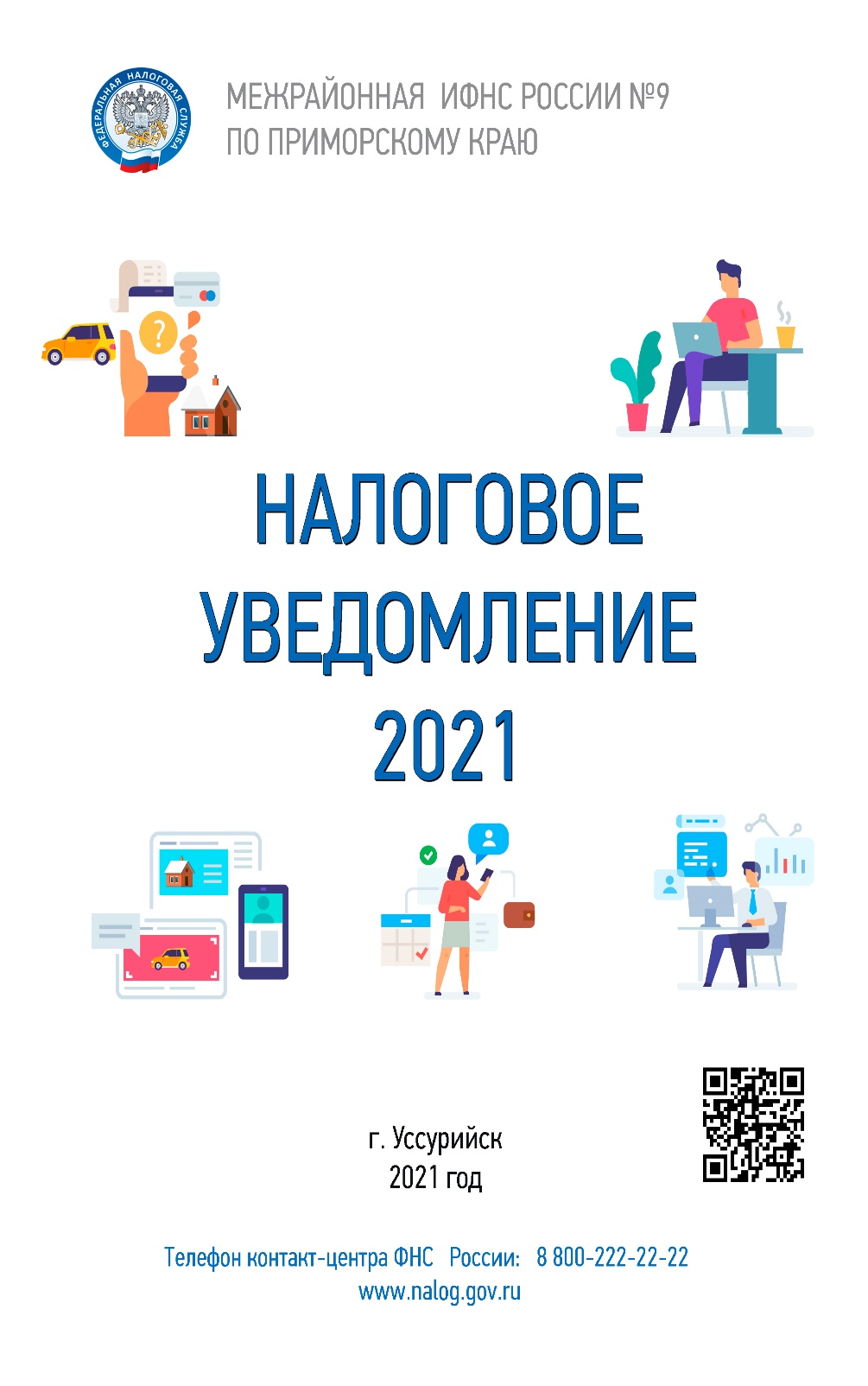 ЧТО ТАКОЕ НАЛОГОВОЕ УВЕДОМЛЕНИЕ И КАК ЕГО ИСПОЛНИТЬ   Обязанность по ежегодному исчислению для налогоплательщиков-физических лиц транспортного налога, земельного налога, налога на имущество физических лиц и НДФЛ (в отношении ряда доходов, по которым не удержан НДФЛ) возложена на налоговые органы (ст. 52 Налогового кодекса РФ).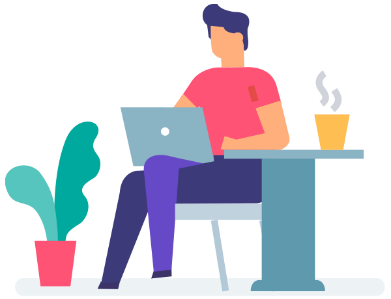    В связи с этим налоговые органы не позднее 30 дней до наступления срока уплаты по вышеперечисленным налогам направляют налогоплательщикам-физическим лицам налоговые уведомление для уплаты налогов.   Форма налогового уведомления утверждена приказом ФНС России от 07.09.2016 № ММВ-7-11/477@ (с изменениями) и включает сведения для оплаты указанных в нем налогов (QR-код, штрих-код, УИН, банковские реквизиты платежа).   Налоги, подлежащие уплате физическими лицами в отношении принадлежащих им объектов недвижимого имущества и транспортных средств, исчисляются не более чем за три налоговых периода, предшествующих календарному году направления налогового уведомления.   В случае, если общая сумма налогов, исчисленных налоговым органом, составляет менее 100 рублей, налоговое уведомление не направляется, за исключением случая направления налогового уведомления в календарном году, по истечении которого утрачивается возможность направления налоговым органом налогового уведомления.   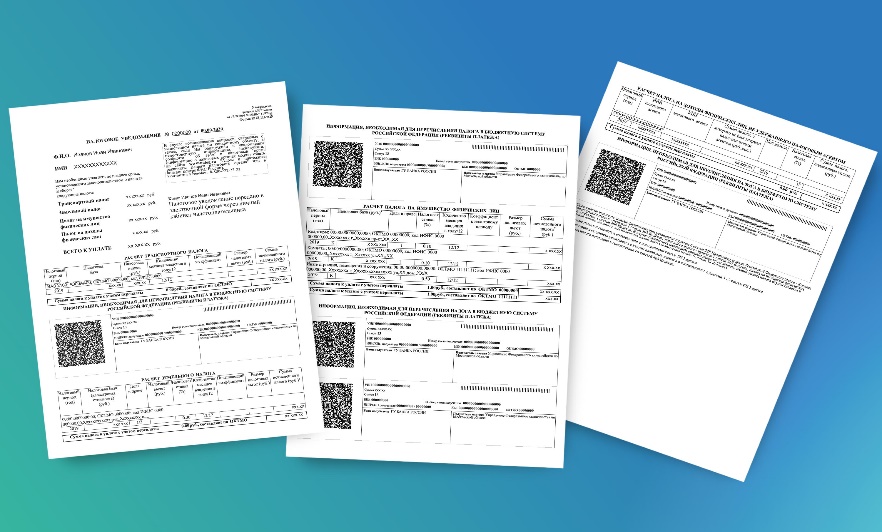    Налоговое уведомление может быть передано / направлено физическому лицу (его законному или уполномоченному представителю):лично под расписку на основании полученного от него заявления о выдаче налогового уведомления, в том числе через многофункциональный центр предоставления государственных и муниципальных услуг (форма заявления утверждена приказом ФНС России от 11.11.2019 № ММВ-7-21/560@)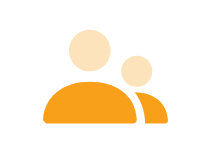 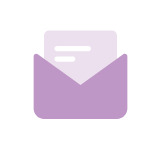 по почте заказным письмом (при этом налоговое уведомление считается полученным по истечении шести дней с даты направления заказного письма)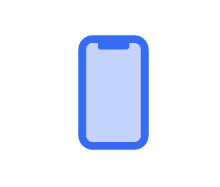 в электронной форме через личный кабинет налогоплательщика (для физических лиц, получивших доступ к личному кабинету налогоплательщика). При этом налоговое уведомление не дублируется почтовым сообщением, за исключением случаев получения от пользователя личного кабинета налогоплательщика уведомления о необходимости получения документов на бумажном носителе ( форма уведомления утверждена приказом ФНС России от 12.02.2018 № ММВ-7-17/87@)ИЗМЕНЕНИЯ В НАЛОГООБЛОЖЕНИИ ИМУЩЕСТВА ФИЗИЧЕСКИХ ЛИЦ С 2021 ГОДА   Налоговые уведомления, направленные в 2021 году, содержат расчет имущественных налогов за налоговый период 2020 года. При этом по сравнению с предыдущим налоговым периодом произошли следующие основные изменения::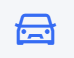 ПО ТРАНСПОРТНОМУ НАЛОГУпри расчете налога применен новый Перечень легковых автомобилей средней стоимостью от 3 млн руб. за 2020 год, размещенный на сайте Минпромторга России (в новый Перечень дополнительно включены такие марки и модели автомобилей, как Mazda CX-9, Honda Pilot, Chrysler Pacifica, Jeep Wrangler, Jeep Grand Cherokee, Subaru Outback 2.5i-S ES Premium ES и WRX STI Premium Sport);применены изменения в системе налоговых ставок и льгот в соответствии с законами субъектов Российской Федерации по месту нахождения транспортных средств. С информацией о налоговых ставках и льготах можно ознакомиться в рубрике «Справочная информация о ставках и льготах по имущественным налогам». ПО ЗЕМЕЛЬНОМУ НАЛОГУ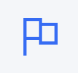 - применены изменения в системе налоговых ставок и льгот в соответствии с нормативными правовыми актами муниципальных образований (законами городов федерального значения) по месту нахождения земельных участков. С информацией о налоговых ставках и льготах можно ознакомиться в рубрике «Справочная информация о ставках и льготах по имущественным налогам»;применены новые результаты государственной кадастровой оценки земель, вступившие в силу с 2020 года. С этими результатами можно ознакомиться, получив выписку из Единого государственного реестра недвижимости;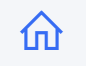 ПО НАЛОГУ НА ИМУЩЕСТВО ФИЗИЧЕСКИХ ЛИЦдля расчета налога за налоговый период 2020 года во всех регионах (кроме г. Севастополь) применена кадастровая стоимость объектов недвижимости, при этом для исчисления налога использованы понижающие коэффициенты:0.2 – для 10 регионов (Республики Алтай, Крым, Алтайский край, Приморский край, Волгоградская, Иркутская, Курганская, Свердловская, Томская области, Чукотский автономный округ), где кадастровая стоимость применяется в качестве налоговой базы первый год;0.4 (в 2020 году был 0.2) – для 4 регионов (Республики Дагестан и Северная Осетия - Алания, Красноярский край, Смоленская область), где кадастровая стоимость применяется в качестве налоговой базы второй год;0.6 (в 2019 году был 0.4) – для 7 регионов (Калужская, Липецкая, Ростовская, Саратовская, Тюменская, Ульяновская области, Пермский край), где кадастровая стоимость применяется в качестве налоговой базы третий год;10-ти процентного ограничения роста налога по сравнению с предшествующим налоговым периодом – для 70 регионов, где кадастровая стоимость применяется в качестве налоговой базы третий и последующие годы (за исключением объектов, включенных в перечень, определяемый в соответствии с п. 7 ст. 378.2 НК РФ, а также объектов, предусмотренных абз. 2 п. 10 ст. 378.2 НК РФ);0.6 в отношении объекта налогообложения, образованного начиная с четвертого налогового периода, в котором налоговая база определяется в соответствующем муниципальном образовании (городе федерального значения) исходя из кадастровой стоимости - применительно к первому налоговому периоду, за который исчисляется налог в отношении этого объекта налогообложения (за исключением объектов, включенных в перечень, определяемый в соответствии с п. 7 ст. 378.2 НК РФ, а также объектов, предусмотренных абз. 2 п. 10 ст. 378.2 НК РФ);применены изменения в системе налоговых ставок и льгот в соответствии с нормативными правовыми актами муниципальных образований (городов федерального значения) по месту нахождения объектов налогообложения. С информацией о налоговых ставках и льготах можно ознакомиться в рубрике «Справочная информация о ставках и льготах по имущественным налогам»;применены новые результаты государственной кадастровой оценки объектов недвижимости, вступившие в силу с 2020 года. С этими результатами можно ознакомиться, получив выписку из Единого государственного реестра недвижимости.   Поскольку расчет налогов на имущество проводится исходя из налоговых ставок, льгот и налоговой базы, определяемой на региональном и муниципальном уровне, причины изменения величины налогов в конкретной ситуации можно уточнить в налоговой инспекции или обратившись в контакт-центр ФНС России (тел. 8 800 – 222-22-22).ПОЧЕМУ В 2021 ГОДУ ИЗМЕНИЛИСЬ НАЛОГИ НА ИМУЩЕСТВО   Поскольку расчет налогов проводится исходя из налоговых ставок, льгот и налоговой базы, определяемой на региональном и муниципальном уровне, причины изменения величины налогов в конкретной ситуации можно уточнить в налоговой инспекции или обратившись в контакт-центр ФНС России (тел. 8 800 – 222-22-22). Существуют и общие основания для изменения налоговой нагрузки.ПО ТРАНСПОРТНОМУ НАЛОГУ   Рост налога может обуславливаться следующими причинами:изменение налоговых ставок и (или) отмена льгот, полномочия по установлению которых относятся к компетенции субъектов РФ. С информацией о налоговых ставках и льготах можно ознакомиться в рубрике «Справочная информация о ставках и льготах по имущественным налогам»;применение повышающих коэффициентов при расчете налога за легковые автомашины средней стоимостью от 3 млн. руб. согласно размещённому на сайте Минпромторга России Перечню легковых автомобилей средней стоимостью от 3 миллионов рублей для налогового периода 2020 года;наличие иных оснований (например, в результате перерасчета налога, утраты права на применение льготы, поступления уточненных сведений от регистрирующих органов и т.п.). ПО ЗЕМЕЛЬНОМУ НАЛОГУРост налога может обуславливаться следующими причинами:изменение налоговых ставок и (или) отмена льгот, полномочия по установлению которых относятся к компетенции представительных органов муниципальных образований. С информацией о налоговых ставках и льготах можно ознакомиться в рубрике «Справочная информация о ставках и льготах по имущественным налогам»;изменение кадастровой стоимости земельного участка, например, в связи со вступлением в силу новых результатов кадастровой оценки, или переводом земельного участка из одной категории земель в другую, изменением вида разрешенного использования, уточнения площади. Информацию о кадастровой стоимости можно получить на сайте Росреестра;наличие иных оснований (например, в результате перерасчета налога, утраты права на применение льготы, поступления уточненных сведений от регистрирующих органов и т.п.).ПО НАЛОГУ НА ИМУЩЕСТВО ФИЗИЧЕСКИХ ЛИЦ   Рост налога может обуславливаться следующими причинами:рост коэффициента к налоговому периоду. В частности, в качестве налоговой базы впервые будет применена кадастровая стоимость на территории 9 регионов (Республики Алтай, Крым, Алтайский край, Приморский край, Волгоградская, Иркутская, Курганская, Свердловская, Томская области). В 4 регионах (Республики Дагестан и Северная Осетия - Алания, Красноярский край, Смоленская область), где кадастровая стоимость используется второй год, при расчете налога будет применен коэффициент 0,4 (был в 2020 г. – 0,2). В 7 регионах третьего года применения кадастровой стоимости (Калужская, Липецкая, Ростовская, Саратовская, Тюменская, Ульяновская области, Пермский край) коэффициент достигнет значения 0,6 (был в 2020 г. – 0,4);изменение кадастровой стоимости объекта недвижимости, например, в связи со вступлением в силу новых результатов кадастровой оценки, или изменением вида разрешенного использования, назначения объекта. Информацию о кадастровой стоимости можно получить на сайте Росреестра;изменение налоговых ставок или отмена льгот, полномочия по установлению которых относятся к компетенции представительных органов муниципальных образований (городов федерального значения). С информацией о налоговых ставках и льготах можно ознакомиться в рубрике «Справочная информация о ставках и льготах по имущественным налогам».КАК ПРОВЕРИТЬ НАЛОГОВЫЕ СТАВКИ И ЛЬГОТЫ, УКАЗАННЫЕ В НАЛОГОВОМ УВЕДОМЛЕНИИ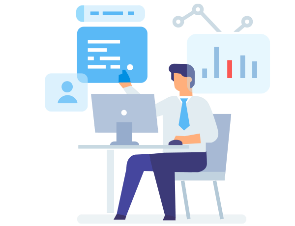    Налоговые ставки и льготы (включая налоговые вычеты из налоговой базы) устанавливаются нормативными правовыми актами различного уровня:по транспортному налогу: главой 28 Налогового кодекса Российской Федерации и законами субъектов Российской Федерации по месту нахождения транспортного средства;по земельному налогу и налогу на имущество физических лиц: главами 31, 32 Налогового кодекса Российской Федерации и нормативными правовыми актами представительных органов муниципальных образований (законами городов федерального значения) по месту нахождения объектов недвижимости.   С информацией о налоговых ставках, налоговых льготах и налоговых вычетах (по всем видам налогов во всех муниципальных образованиях) можно ознакомиться в рубрике «Справочная информация о ставках и льготах по имущественным налогам», либо обратившись в налоговые инспекции или в контакт-центр ФНС России (тел. 8 800 222-22-22).КАК ВОСПОЛЬЗОВАТЬСЯ НАЛОГОВОЙ ЛЬГОТОЙ, НЕУЧТЕННОЙ В НАЛОГОВОМ УВЕДОМЛЕНИИ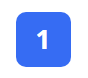 Проверитьучтена ли льгота   Проверить, учтена ли льгота в налоговом уведомлении. Для этого изучить содержание граф «Размер налоговых льгот», «Налоговый вычет» в налоговом уведомлении.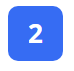 Выяснитьесть ли право на льготы   Если в налоговом уведомлении льготы не применены, необходимо выяснить относится ли налогоплательщик к категориям лиц, имеющим право на льготы по объектам в налоговом уведомлении.Транспортный налог   Освобождение от уплаты налога предусмотрено только на региональном уровне – законами субъектов Российской Федерации для определенных льготных категорий налогоплательщиков (инвалиды, ветераны, многодетные и т.п.).   С информацией о налоговых льготах можно ознакомиться в рубрике «Справочная информация о ставках и льготах по имущественным налогам», либо обратившись в налоговые инспекции или в контакт-центр ФНС России (тел. 8 800 222-22-22).Земельный налог   Действует федеральная льгота, которая уменьшает налоговую базу на кадастровую стоимость 600 квадратных метров одного земельного участка. Льготой могут воспользоваться владельцы земельных участков, относящиеся к следующим категориям: пенсионеры; предпенсионеры; инвалиды I и II групп; инвалиды с детства; ветераны Великой Отечественной войны и боевых действий; другие категории граждан, указанные в п. 5 ст. 391 Налогового кодекса РФ.   Дополнительные льготы могут быть установлены нормативными правовыми актами представительных органов муниципальных образований (законами городов федерального значения Москвы, Санкт-Петербурга и Севастополя) по месту нахождения земельных участков.   С информацией о налоговых льготах можно ознакомиться в рубрике «Справочная информация о ставках и льготах по имущественным налогам», либо обратившись в налоговые инспекции или в контакт-центр ФНС России (тел. 8 800 222-22-22).Налог на имущество физлиц   Льготы для 16-категорий налогоплательщиков (пенсионеры, предпенсионеры, инвалиды, ветераны, военнослужащие, владельцы хозстроений до 50 кв.м и т.п.) предусмотрены ст. 407 НК РФ. Льгота предоставляется в размере подлежащей уплате суммы налога в отношении объекта, не используемого в предпринимательской деятельности. Льгота предоставляется на объект с максимальной исчисленной суммой налога или по выбору налогоплательщика в отношении одного объекта каждого вида: 1) квартира или комната; 2) жилой дом; 3) помещение или сооружение, указанные в подпункте 14 пункта 1 статьи 407 НК РФ; 4) хозяйственное строение или сооружение, указанные в подпункте 15 пункта 1 статьи 407 НК РФ; 5) гараж или машино-место.   Дополнительные льготы могут быть установлены нормативными правовыми актами представительных органов муниципальных образований (законами городов федерального значения Москвы, Санкт-Петербурга и Севастополя) по месту нахождения налогооблагаемого имущества.   С информацией о налоговых льготах можно ознакомиться в рубрике «Справочная информация о ставках и льготах по имущественным налогам», либо обратившись в налоговые инспекции или в контакт-центр ФНС России (тел. 8 800 222-22-22).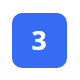 Подать заявлениео предоставлении льготы   Убедившись, что налогоплательщик относится к категориям лиц, имеющим право на налоговую льготу, но льгота не учтена в налоговом уведомлении, рекомендуется подать заявление по установленной форме о предоставлении льготы по транспортному налогу, земельному налогу, налогу на имущество физических лиц.   Если ранее заявление о предоставлении налоговой льготы направлялось в налоговый орган и в нём не указывалось на то, что льгота будет использована в ограниченный период, заново представлять заявление не требуется.   Подать заявление о предоставлении налоговой льготы в налоговый орган можно любым удобным способом: через личный кабинет налогоплательщика; почтовым сообщением; путем личного обращения в любую налоговую инспекцию; через уполномоченный МФЦ.ЧТО ДЕЛАТЬ, ЕСЛИ В НАЛОГОВОМ УВЕДОМЛЕНИИ НЕКОРРЕКТНАЯ ИНФОРМАЦИЯ    Если, по мнению налогоплательщика, в налоговом уведомлении имеется неактуальная (некорректная) информация об объекте имущества или его владельце (в т.ч. о периоде владения объектом, налоговой базе, адресе), то для её проверки и актуализации необходимо обратиться в налоговые органы любым удобным способом: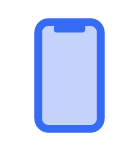 Для пользователей «Личного кабинета налогоплательщика» - через личный кабинет налогоплательщикаДля иных лиц: посредством личного обращения в любую налоговую инспекцию, либо путём направления почтового сообщения, или с использованием интернет-сервиса ФНС России «Обратиться в ФНС России»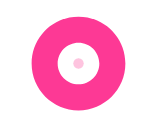  Сведения о налогооблагаемом имуществе и его владельце (включая характеристики имущества, налоговую базу, правообладателя, период владения) в налоговые органы представляют органы, осуществляющие регистрацию (миграционный учет) физических лиц по месту жительства (месту пребывания), регистрацию актов гражданского состояния физических лиц, органы, осуществляющие государственный кадастровый учет и государственную регистрацию прав на недвижимое имущество, органы, осуществляющие регистрацию транспортных средств, органы опеки и попечительства, органы (учреждения), уполномоченные совершать нотариальные действия, и нотариусы, органы, осуществляющие выдачу и замену документов, удостоверяющих личность гражданина Российской Федерации на территории Российской Федерации.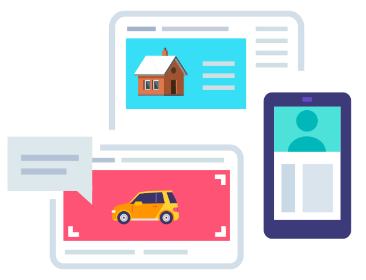    Ответственность за достоверность, полноту и актуальность указанных сведений, используемых в целях налогообложения имущества, несут вышеперечисленные регистрирующие органы. Указанные органы представляют информацию в налоговую службу на основании имеющихся в их информационных ресурсах (реестрах, кадастрах, регистрах и т.п.) сведений.   Если, по мнению налогоплательщика, в налоговом уведомлении имеется неактуальная (некорректная) информация об объекте имущества или его владельце (в т.ч. о периоде владения объектом, налоговой базе, адресе), то для её проверки и актуализации необходимо обратиться в налоговые органы любым удобным способом:для пользователей «Личного кабинета налогоплательщика» - через личный кабинет налогоплательщика;для иных лиц: посредством личного обращения в любой налоговый орган либо путём направления почтового сообщения, или с использованием интернет-сервиса ФНС России «Обратиться в ФНС России».   По общему правилу, налоговому органу требуется проведение проверки на предмет подтверждения наличия/отсутствия установленных законодательством оснований для перерасчета налогов и изменения налогового уведомления (направление запроса в регистрирующие органы, проверка информации о наличии налоговой льготы, определение даты начала применения актуальной налоговой базы и т.п.), обработка полученных сведений и внесение необходимых изменений в информационные ресурсы (базы данных, карточки расчетов с бюджетом и т.п.).   При наличии оснований для перерасчета налога (налогов) и формирования нового налогового уведомления налоговая инспекция не позднее 30 дней (в исключительных случаях указанный срок может быть продлен не более чем на 30 дней): обнулит ранее начисленную сумму налога и пеней; сформирует новое налоговое уведомление с указанием нового срока уплаты налога и направит Вам ответ на обращение (разместит его в Личном кабинете налогоплательщика).   Дополнительную информацию можно получить по телефону налоговой инспекции или контакт-центра ФНС России: 8 800 222-22-22.ЧТО ДЕЛАТЬ, ЕСЛИ НАЛОГОВОЕ УВЕДОМЛЕНИЕ НЕ ПОЛУЧЕНО   Налоговое уведомление может быть не получено в следующих случаях:Наличие налоговой льготы, налогового вычета, иных установленных законодательством оснований, полностью освобождающих владельца объекта налогообложения от уплаты налога.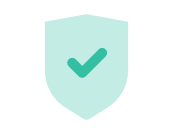 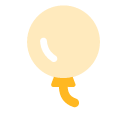 Если общая сумма налогов, отражаемых в налоговом уведомлении, составляет менее 100 рублейНалогоплательщик является пользователем интернет-сервиса ФНС России – личный кабинет налогоплательщика и при этом не направил в налоговый орган уведомление о необходимости получения налоговых документов на бумажном носителе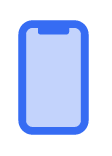    В иных случаях при неполучении до 1 ноября налогового уведомления за период владения налогооблагаемыми недвижимостью или транспортным средством, налогоплательщику целесообразно обратиться в налоговую инспекцию либо направить информацию через «Личный кабинет налогоплательщика» или с использованием интернет-сервиса «Обратиться в ФНС России».